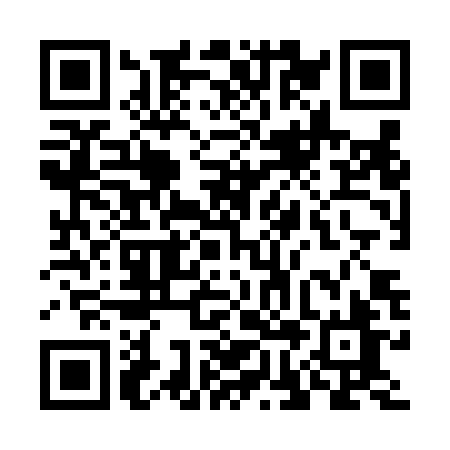 Prayer times for Concepcion, GuatemalaMon 1 Apr 2024 - Tue 30 Apr 2024High Latitude Method: NonePrayer Calculation Method: Muslim World LeagueAsar Calculation Method: ShafiPrayer times provided by https://www.salahtimes.comDateDayFajrSunriseDhuhrAsrMaghribIsha1Mon4:486:0012:083:266:177:242Tue4:475:5912:083:256:177:253Wed4:475:5812:083:256:177:254Thu4:465:5812:073:246:177:255Fri4:455:5712:073:246:177:256Sat4:445:5612:073:236:187:257Sun4:435:5612:073:226:187:268Mon4:435:5512:063:226:187:269Tue4:425:5412:063:216:187:2610Wed4:415:5412:063:216:187:2611Thu4:405:5312:053:206:187:2712Fri4:405:5212:053:196:187:2713Sat4:395:5212:053:196:197:2714Sun4:385:5112:053:186:197:2715Mon4:375:5012:043:176:197:2816Tue4:375:5012:043:176:197:2817Wed4:365:4912:043:166:197:2818Thu4:355:4812:043:156:197:2819Fri4:345:4812:043:156:197:2920Sat4:345:4712:033:146:207:2921Sun4:335:4712:033:136:207:2922Mon4:325:4612:033:136:207:3023Tue4:325:4612:033:126:207:3024Wed4:315:4512:033:126:207:3025Thu4:305:4412:023:116:217:3126Fri4:305:4412:023:106:217:3127Sat4:295:4312:023:106:217:3128Sun4:285:4312:023:096:217:3229Mon4:285:4212:023:086:217:3230Tue4:275:4212:023:096:227:32